Nombre _____________________________				Fecha ______________Español 1 – pd. ___									Unidad- La Rutina Diaria Regular Reflexive Verbs 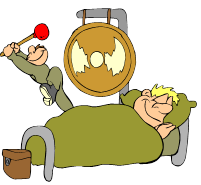 1.  levantarse				1.  to get up (wake up)2.  lavarse					2.  to wash oneself3.  lavarse la cara				3.  to wash one’s face4.  lavarse las manos			4.  to wash one’s hands5.  lavarse el pelo				5.  to wash one’s hair6.  bañarse					6.  to take a bath7.  ducharse					7.  to take a shower8.  secarse					8.  to dry oneself9.  secarse el pelo				9.  to dry one’s hair10.  cepillarse los dientes			10.  to brush one’s teeth11.  cepillarse el pelo			11.  to brush one’s hair12.  peinarse					12.  to comb one’s hair13.  afeitarse				13. to shave 	14.  maquillarse				14.  to put on makeup15.  prepararse				15.  to prepare yourselfel desayuno 					*  breakfastStem-changing Reflexive Verbs (change occurs in vowel closest to –ar, -er, or –ir ending)16.  despertarse (eie)			16.  to wake yourself up17.  acostarse (oue)			17.  to go to bed18.  dormirse  (oue)			18.  to fall asleep	19.  vestirse (ei)				19.  to get dressed20.  desvestirse (ei)			20.  to get undressedYo-Go Reflexive Verbs (only yo form ends in –go)21.  ponerse					21.  to put onel maquillaje					*  makeuplos zapatos					*  shoeslas pijamas					*  pj’sel desodorante				* deodorantVery Irregular Refexive Verb 22.  irse (voy, vas, va, vamos, vais, van)	22.  to go away, to leave, to departcada díasiempregeneralmente/normalmentea menudo/frequentamentea vecesnuncaprimerodespuésentoncesmás tardepor fin/finalmenteantes de + infinitivodespués de + infinitivoprefiero + infinitivonecesito + infinitivo	quiero + infinitivo	tengo que + infinitivopara + infinitivoes necesario + infinitivoes importante + infinitivoevery dayalwaysusuallyoftensometimesneverfirstafterthenlaterfinallybefore...after...I prefer...I need...I want...I have to...In order...It’s necessary...It’s important...